Hospoda „U Zdeňka“ Vavřineč  Nabídka obědů na týden 19. – 23. 10. 2020Jméno:							Adresa:Pondělí            Úterý Středa ČtvrtekPátek	         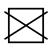 Zvolené menu zakřížkujteNa co bych měl (a) příště chuť? _______________________________________MENU 3 je celotýdenníAlergenyCenaPolévka     Drůbeží bílá1,7Menu 1Masová směs, brambor 185,-KčPolévkaFazolová s uzeninou1Menu 1Vepřová plec na paprice, knedlík1,3,785,-Kč Menu 2Kuřecí rizoto se zeleninou a sýrem1,785,-KčMenu 3PolévkaHovězí se zavářkou1,3Menu 1Pečené kuřecí stehno, brambor 85,-Kč Menu 2Masové kuličky v rajské omáčce, rýže185,-Kč Menu 3PolévkaZelnačka1Menu 1Hovězí guláš, knedlík 1,385,-Kč Menu 2Kapustová sekaná, bramborová kaše1,3,785,-Kč Menu 3Polévka   Česnečka3Menu 1Smažený vepřový řízek, bramborový salát1,385,-Kč Menu 2Hovězí na česneku, bramborový knedlík185,-Kč Menu 3Menu 3     